CLASS 4ADDITIONAL MATERIAL - WORK CARD 1 WORK CARD 1 – MEDIA LITERACY COMPONENTSTask 1. Read through the characteristic features of media literacy and put them into the respective box in connection to one of the components of media literacy.CHARACTERISTICS:ability to differentiate between games and life ability to properly implement social rolesability to properly understand and interpret media content. ability to interact with media ability to use the media ability to update media contentability to extend the searchability to detect media contentability to create one’s own media contentability to share one’s own media content with the othersability to use a variety of information resources ability to differentiate between reality and virtual realityability of consumers to decipher the messages included in the content ANSWERS:Task 2. Choose one of the components and illustrate it on the basis of your own experience. ADDITIONAL MATERIAL - WORK CARD 2 WORK CARD 2 – MEDIA LITERACY COMPONENTSTask 1. Read the first chapter of Reference Framework of Competences for Democratic Culture of the Council of Europe (2020) and think of the way media literacy components can fit in the “butterfly” competence  model proposed in it.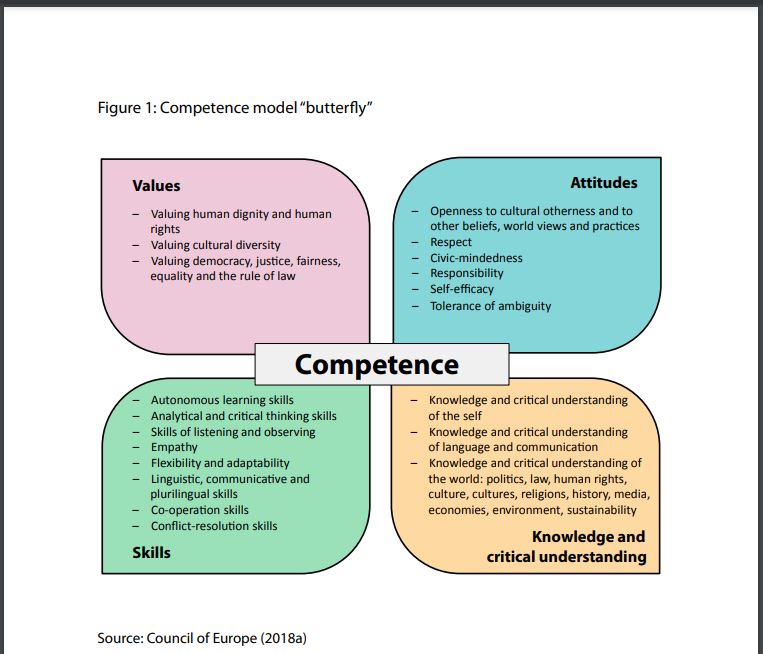 TOPICMedia Literacy and its Components Media Literacy and its Components LEARNING CONTENT - DETAILED CHARACTERISTICSThis class focuses on the components of media literacy as defined first by Sonia Livingstone. The four components she defines are discussed in depth: 1. Access (abilities to access media content); 2. Analysis (skills to analyse media content); 3. Evaluation (skills to evaluate/assess) media content; 4. Creation (ability to create and disseminate) media content.  All of those four levels are equally applicable to the press, radio, television and the Internet. Examples of how these levels work are discussed and evaluated by the students.This class focuses on the components of media literacy as defined first by Sonia Livingstone. The four components she defines are discussed in depth: 1. Access (abilities to access media content); 2. Analysis (skills to analyse media content); 3. Evaluation (skills to evaluate/assess) media content; 4. Creation (ability to create and disseminate) media content.  All of those four levels are equally applicable to the press, radio, television and the Internet. Examples of how these levels work are discussed and evaluated by the students.KEY WORDSMedia literacy and its components/levelsMedia literacy and its components/levelsSUGGESTED TOOLSPower-point presentationVideos and readings that can serve as examples for discussionDiscussionPower-point presentationVideos and readings that can serve as examples for discussionDiscussionTIPS / METHODOLOGICAL REMARKS(if applicable)The “flipped classroom” method is used. Students are assigned readings and videos to watch and then a class discussion is carried out. All steps are detailed in the description The “flipped classroom” method is used. Students are assigned readings and videos to watch and then a class discussion is carried out. All steps are detailed in the description IMPLEMENTATION OF THE CLASSES STEP 1The students are assigned to read the power-point presentation and think of possible questions to discuss.IMPLEMENTATION OF THE CLASSES STEP 2The students are assigned to find examples illustrating the four levels of media literacy and prepare a short presentation in class.See Work Card 1 and Work Card 2.IMPLEMENTATION OF THE CLASSES STEP 3Discussion: the students come to class and discuss the four levels of media literacy. They ask questions based on their getting acquainted with the presentation of the lecturer.IMPLEMENTATION OF THE CLASSES STEP 4The lecturer clarifies the different points of view and makes students critically assess what they know about media literacy components.IMPLEMENTATION OF THE CLASSES STEP 5Learners discuss the different examples they have found illustrating the way media literacy levels work. MEDIA LITERACY COMPONENTS/LEVELSCHARACTERISTICS1.Access (abilities to access media content); 2. Analysis (skills to analyze media content); 3. Evaluation (skills to evaluate/assess) media content; 4. Creation (ability to create and disseminate) media content.  MEDIA LITERACY COMPONENTS/LEVELSCHARACTERISTICS1.Access (abilities to access media content) ability to interact with media ability to use the media ability to detect media contentability to update media contentability to extend the searchability to use a variety of information resources 2. Analysis (skills to analyze media content)ability to differentiate between reality and virtual realityability to differentiate between games and life ability to properly implement social roles3. Evaluation (skills to evaluate/assess media content) ability to properly understand and interpret media content. ability of consumers to decipher the messages included in the content 4. Creation (ability to create and disseminate media content)  ability to create one’s own media contentability to share one’s own media content with the others